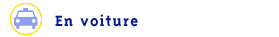 Une seule route : l'A9. Quelque soit le pays d'Europe d'où vous venez, vous arriverez par l'autoroute A 9...
Par l'A9 : sortie " AGDE. PEZENAS. VIAS " (entre MONTPELLIER et BEZIERS)

Après la sortie d'autoroute : au rond point prendre voie express vers AGDE. Il vous reste 18 kms avant d'arriver ! 

Sur la voie express, vous franchirez, au bout de 14 kms environ, une voie de chemin de fer, par un pont.

Puis vous franchirez, par un grand pont la rivière de l'Hérault (vue magnifique).

Vous découvrirez alors une intersection : prendre direction SETE (panneau vert).

Attention ! Vous n'êtes pas loin mais ...vous pouvez encore vous tromper ! Ne prenez pas les sorties AGDE, GRAU D'AGDE, TAMARISSIERE...

Prendre sortie " CAP d'AGDE "

Après la sortie " CAP D'AGDE " vous êtes sur une 4 voies…et vous voyez la mer !

Suivez alors les panneaux jaunes, direction " naturisme " ou " quartier naturiste ".

Vous arrivez à l'entrée du quartier naturiste. Bravo ! ! !

Nous vous attendons devant l’entrée du quartier naturiste.
